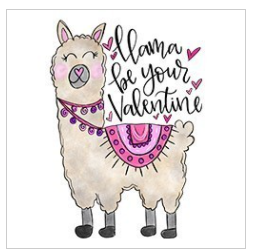 TO DO LIST:Michelle:  revise the MAF proposal, and send it to both MAF and SueJoy:  check on the “secretary’s book” to see if it is required for the bylawsSue: email LANA membership form to Rondi w/ some info (Mission Statement) for her to post through her networksJoy:  put LANA membership form on LANA’s facebook page, along with the Mission Statement and ask followers to share Sue:  get Kids & Camelids sanctioned, get Margaret her judge’s contract, and share the flyer and show summary form with the BoardEmily and Rondi:  get a head shot to Joy (for the website) and Kathy (for the newsletter)LANA Board of Directors MeetingFebruary 17, 2022: 6:30 PM MinutesTO DO LIST:Michelle:  revise the MAF proposal, and send it to both MAF and SueJoy:  check on the “secretary’s book” to see if it is required for the bylawsSue: email LANA membership form to Rondi w/ some info (Mission Statement) for her to post through her networksJoy:  put LANA membership form on LANA’s facebook page, along with the Mission Statement and ask followers to share Sue:  get Kids & Camelids sanctioned, get Margaret her judge’s contract, and share the flyer and show summary form with the BoardEmily and Rondi:  get a head shot to Joy (for the website) and Kathy (for the newsletter)Present:  Lee Beringsmith, Margaret Drew, Kathy Nichols, Joy Pedroni, Stephanie Pedroni, Susan Rich, Rondi Smith, and Cathy SpaldingGuest:  Michelle KutzlerAbsent:  Emily MuirheadTO DO LIST:Michelle:  revise the MAF proposal, and send it to both MAF and SueJoy:  check on the “secretary’s book” to see if it is required for the bylawsSue: email LANA membership form to Rondi w/ some info (Mission Statement) for her to post through her networksJoy:  put LANA membership form on LANA’s facebook page, along with the Mission Statement and ask followers to share Sue:  get Kids & Camelids sanctioned, get Margaret her judge’s contract, and share the flyer and show summary form with the BoardEmily and Rondi:  get a head shot to Joy (for the website) and Kathy (for the newsletter)Call to order and review of the agenda:  President Kathy called the meeting to order at  6:31 PM.  Joy requested that we add an agenda item regarding the write ups for the LANA awards for the website and the newsletterTO DO LIST:Michelle:  revise the MAF proposal, and send it to both MAF and SueJoy:  check on the “secretary’s book” to see if it is required for the bylawsSue: email LANA membership form to Rondi w/ some info (Mission Statement) for her to post through her networksJoy:  put LANA membership form on LANA’s facebook page, along with the Mission Statement and ask followers to share Sue:  get Kids & Camelids sanctioned, get Margaret her judge’s contract, and share the flyer and show summary form with the BoardEmily and Rondi:  get a head shot to Joy (for the website) and Kathy (for the newsletter)Past meeting minutesApproval of January 19, 2022 minutes:  Joy moved to accept the Jan. 19th minutes as written.  Rondi seconded the motion.  The motion passed unanimously.Approval of Annual LANA Meeting minutes, Jan. 29, 2022:    Stephanie moved to accept the minutes, and Margaret seconded the motion.  The motion was approved unanimously.TO DO LIST:Michelle:  revise the MAF proposal, and send it to both MAF and SueJoy:  check on the “secretary’s book” to see if it is required for the bylawsSue: email LANA membership form to Rondi w/ some info (Mission Statement) for her to post through her networksJoy:  put LANA membership form on LANA’s facebook page, along with the Mission Statement and ask followers to share Sue:  get Kids & Camelids sanctioned, get Margaret her judge’s contract, and share the flyer and show summary form with the BoardEmily and Rondi:  get a head shot to Joy (for the website) and Kathy (for the newsletter)Treasurer’s ReportLifeline Fund - $6,664.92 (includes donation of $50 from Ken Williams)General Fund = $10,880.05.  Our annual liability insurance was paid, and there were no increases to that fee.TO DO LIST:Michelle:  revise the MAF proposal, and send it to both MAF and SueJoy:  check on the “secretary’s book” to see if it is required for the bylawsSue: email LANA membership form to Rondi w/ some info (Mission Statement) for her to post through her networksJoy:  put LANA membership form on LANA’s facebook page, along with the Mission Statement and ask followers to share Sue:  get Kids & Camelids sanctioned, get Margaret her judge’s contract, and share the flyer and show summary form with the BoardEmily and Rondi:  get a head shot to Joy (for the website) and Kathy (for the newsletter)Morris Animal FoundationUse of principal or continued use of interest to fund research – discussion.  Michelle thanked the Board for the opportunity to talk about the Morris Animal Foundation and provide background.  The MAF has shifted to donor-inspired grants.  Letters are collected with an overview of the proposal, then some of the writers of proposals are invited to submit, then those submissions are reviewed by a specialized panel, the Llama Medical Research Group.  The timing of reaching out for research topics will remain the same.  Sue is included in the communication with the MAF so that one active LANA Board member is involved.  There was an original agreement to use the interest only, but that agreement has expired.  We have some flexibility now.  We should amend the RFP to reflect the interest, if we wanted to do that.  We have an average return of about $10K - $20K per year.  The original investment was $65K, and there is three times as much now ($194K) as interest rolled into principle.  Stephanie suggested that research like this is very expensive, and in the future, we can reach out to other funders for collaborative RFP’s.  We need to indicate the # of years and the maximum dollar amount a grantee could request.  Michelle used the MAF maximum in regard to the # of years = 3 years.  The total amount of funding she plugged in originally was: $75K, $25K per year for 3 years.  Joy moved to propose $30K for a maximum of 3 years.  Stephanie seconded the motion.  The motion passed unanimously.  Michelle will make the change on the proposal, and she will email it to MAF and Sue.  LANA will get to review the proposal once it is submitted.  Secretary’s ReportCorrespondence:  Sue reported that she sent out 5 thank you notes with LANA magnets to renewing LANA members, she mailed 2 Hobo Show printed programs to supporters of Orange Blossom 4H, and 15 thank you notes for Hobo auction participants.  Additionally, she mailed 7 letters with copies of the LANA registration forms to 2021 members.LANA email’s inbox:  Sue reported that she had an email conversation with the mother of a new LANA youth member and provided Kids & Camelids flyers and Show Summary forms.Bylaw revision work:  The Board continued to work through by law revision issues in chunks.  The bylaw revision draft will be amended as per the discussionSecretary’s ReportCorrespondence:  Sue reported that she sent out 5 thank you notes with LANA magnets to renewing LANA members, she mailed 2 Hobo Show printed programs to supporters of Orange Blossom 4H, and 15 thank you notes for Hobo auction participants.  Additionally, she mailed 7 letters with copies of the LANA registration forms to 2021 members.LANA email’s inbox:  Sue reported that she had an email conversation with the mother of a new LANA youth member and provided Kids & Camelids flyers and Show Summary forms.Bylaw revision work:  The Board continued to work through by law revision issues in chunks.  The bylaw revision draft will be amended as per the discussionHobo Show DebriefHobo FinancialsThe financial outcome is not good, but there were lots of compliments from the participants. Thoughts for the future:  location, set up, auctions, etc.  The Merced County Fairgrounds were great to work with.  The exhibitors cleaned up after themselves well.  Hopefully, we will get more exhibitors next year.  The last weekend in January can be an iffy time of year, in regard to weather.  But the arena is covered and so are the barns.  We should get dates to the fairgrounds asap.  Annual LANA meeting debrief:  Having the agenda in the program was great.  The secret to success was to keep the meeting short and sweet.Award winner write ups”:  Kathy will write up Kayla, and Joy and Kathy will write up Nina.Hobo Show DebriefHobo FinancialsThe financial outcome is not good, but there were lots of compliments from the participants. Thoughts for the future:  location, set up, auctions, etc.  The Merced County Fairgrounds were great to work with.  The exhibitors cleaned up after themselves well.  Hopefully, we will get more exhibitors next year.  The last weekend in January can be an iffy time of year, in regard to weather.  But the arena is covered and so are the barns.  We should get dates to the fairgrounds asap.  Annual LANA meeting debrief:  Having the agenda in the program was great.  The secret to success was to keep the meeting short and sweet.Award winner write ups”:  Kathy will write up Kayla, and Joy and Kathy will write up Nina.LANA Membership Drive 2022:Current numbers in which categories:  24 members total, 22 voting members4 Friends of LANA, 1 youth (new), 1 youth club, 18 regular (w/ 2 new)US Mailing Update:  Sue will continue to mail to people who were members.  Ideas to encourage membership:   Rondi will include the membership forms and info through.  Sue will email a form to Rondi.  LANA facebook should do something regarding membership.  Kathy asked if the Mission Statement is on the Facebook page.  Joy will add it the form, and then ask followers to share it.  LANA Membership Drive 2022:Current numbers in which categories:  24 members total, 22 voting members4 Friends of LANA, 1 youth (new), 1 youth club, 18 regular (w/ 2 new)US Mailing Update:  Sue will continue to mail to people who were members.  Ideas to encourage membership:   Rondi will include the membership forms and info through.  Sue will email a form to Rondi.  LANA facebook should do something regarding membership.  Kathy asked if the Mission Statement is on the Facebook page.  Joy will add it the form, and then ask followers to share it.  Kids & Camelids Show UpdateAnchor Board participation:  Joy will score keep.  Kathy will be there.  Margaret will there to judge.  Sue will sanction with ALSA.  Other “fun” activities for kids:    Relay races with eggs on spoon or 3 legged races w/ a llama would be a good idea.  Rondi shared a musical chairs activity with an animal with bases in a big circle.  When the music stops, you have to get our animal to a square before someone else does.  Costume class?  Paint polka dots?  Problem:  how do you judge a costume contest?  Margaret hates to judge costume class – she wants to give blue ribbons to everyone.  Maybe an exhibition rather than a contest.  Note:  Sue will send out the flyers and Show Summary to Board.Kids & Camelids Show UpdateAnchor Board participation:  Joy will score keep.  Kathy will be there.  Margaret will there to judge.  Sue will sanction with ALSA.  Other “fun” activities for kids:    Relay races with eggs on spoon or 3 legged races w/ a llama would be a good idea.  Rondi shared a musical chairs activity with an animal with bases in a big circle.  When the music stops, you have to get our animal to a square before someone else does.  Costume class?  Paint polka dots?  Problem:  how do you judge a costume contest?  Margaret hates to judge costume class – she wants to give blue ribbons to everyone.  Maybe an exhibition rather than a contest.  Note:  Sue will send out the flyers and Show Summary to Board.Newsletter:  Kathy is putting in the pictures from the Hobo Newsletter. She is working on a spring newsletter.  She needs head shots from Emily and Rondi.  Newsletter:  Kathy is putting in the pictures from the Hobo Newsletter. She is working on a spring newsletter.  She needs head shots from Emily and Rondi.  Continued Discussion of Other Possible ActivitiesCombo clinic/show in May:  Stephanie has been working on a plan for a clinic/show.  Stephanie will reach out to Margaret to try to anchor a date.  Llamping expedition:  TabledCommunity Service Project:  Date TBA  TabledOther possible events:  TabledHow can we broaden LANA to North America?  TabledNote:  Margaret has picked up the storage from the Macedos. There was no damage to the property in removing it, and it is now at Margaret’s place.  It worked out for everyone.  Sue reported that she will deliver the remainder of the container contents to Kathy’s place on Feb. 21st.  Continued Discussion of Other Possible ActivitiesCombo clinic/show in May:  Stephanie has been working on a plan for a clinic/show.  Stephanie will reach out to Margaret to try to anchor a date.  Llamping expedition:  TabledCommunity Service Project:  Date TBA  TabledOther possible events:  TabledHow can we broaden LANA to North America?  TabledNote:  Margaret has picked up the storage from the Macedos. There was no damage to the property in removing it, and it is now at Margaret’s place.  It worked out for everyone.  Sue reported that she will deliver the remainder of the container contents to Kathy’s place on Feb. 21st.  Request for agenda items for next meeting State FairLlampingBroadening LANA’s reachMay show /clinicKids & CamelidsPotential Hobo Dates for next yearRequest for agenda items for next meeting State FairLlampingBroadening LANA’s reachMay show /clinicKids & CamelidsPotential Hobo Dates for next yearDate for next conference call meeting:       Next meeting:  March 17, 6:30 PM  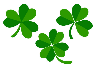        Future meetings:  April 21 (conflict for Sue), May 19, June 16, July 21, Aug. 18, Sept. 15, Oct. 20, Nov. 17, Dec. 15Date for next conference call meeting:       Next meeting:  March 17, 6:30 PM         Future meetings:  April 21 (conflict for Sue), May 19, June 16, July 21, Aug. 18, Sept. 15, Oct. 20, Nov. 17, Dec. 15Adjournment President Kathy adjourned the meeting at:  8:16 PMAdjournment President Kathy adjourned the meeting at:  8:16 PM